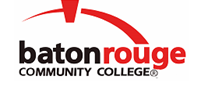 Baton Rouge Community CollegeAcademic Affairs Master SyllabusDate Approved:	4 September 2020Term and Year of Implementation:	Fall 2020Course Title:	Social PsychologyBRCC Course Rubric:	PSYC 2413Previous Course Rubric:	PSYC 205Lecture Hours per week-Lab Hours per week-Credit Hours:	3-0-3Per semester:  Lecture Hours-Lab Hours-Instructional Contact Hours:	45-0-45Louisiana Common Course Number:	CPSY 2413CIP Code:	42.2707Course Description:	Studies how cultural forces guide individual and group behaviors. Includes self-fulfilling prophecy, social dominance, conformity, persuasion, intimacy, discrimination, and aggression.Prerequisites:		PSYC 2013 (or PSYC 201) with a grade of C or betterCo-requisites:		NoneSuggested Enrollment Cap:	40Learning Outcomes.  Upon successful completion of this course, the students will be able to:1.	Apply knowledge of social cognition, social perception, and the self and their interactions to real world scenarios.2.	Identify the causes, effects, and cures of stereotyping, prejudice, and discrimination.3.	Explain attitudes, interpersonal attraction, close relationships, and love.4.	Demonstrate knowledge of social influence, prosocial behavior, aggression, and groups and individuals.Assessment Measures.  Assessment of all learning outcomes will be measured using the following methods:1.	Assessment will be made through instructor generated quizzes and instructor developed assignments and written exams.2.	Each instructor will give a final exam.Information to be included on the Instructor’s Course Syllabi:Disability Statement:  Baton Rouge Community College seeks to meet the needs of its students in many ways.  See the Office of Disability Services to receive suggestions for disability statements that should be included in each syllabus.Grading: The College grading policy should be included in the course syllabus.  Any special practices should also go here.  This should include the instructor’s and/or the department’s policy for make-up work.  For example in a speech course, “Speeches not given on due date will receive no grade higher than a sixty” or “Make-up work will not be accepted after the last day of class”.Attendance Policy:  Include the overall attendance policy of the college.  Instructors may want to add additional information in individual syllabi to meet the needs of their courses.General Policies: Instructors’ policy on the use of things such as beepers and cell phones and/or hand held programmable calculators should be covered in this section.Cheating and Plagiarism:  This must be included in all syllabi and should include the penalties for incidents in a given class.  Students should have a clear idea of what constitutes cheating in a given course.Safety Concerns:  In some courses, this may be a major issue.  For example, “No student will be allowed in the lab without safety glasses”.  General statements such as, “Items that may be harmful to one’s self or others should not be brought to class”.Library/ Learning Resources:  Since the development of the total person is part of our mission, assignments in the library and/or the Learning Resources Center should be included to assist students in enhancing skills and in using resources.  Students should be encouraged to use the library for reading enjoyment as part of lifelong learning.Expanded Course Outline:1.	Social Psychology2.	Social Cognition3.	Social Perception4.	The Self5.	Attitudes6.	The Causes, Effects, and Cures of Stereotyping, Prejudice, and Discrimination.7.	Interpersonal Attraction, Close Relationships, and Love8.	Social Influence9.	Prosocial Behavior10.	Aggression11.	Groups and Individuals